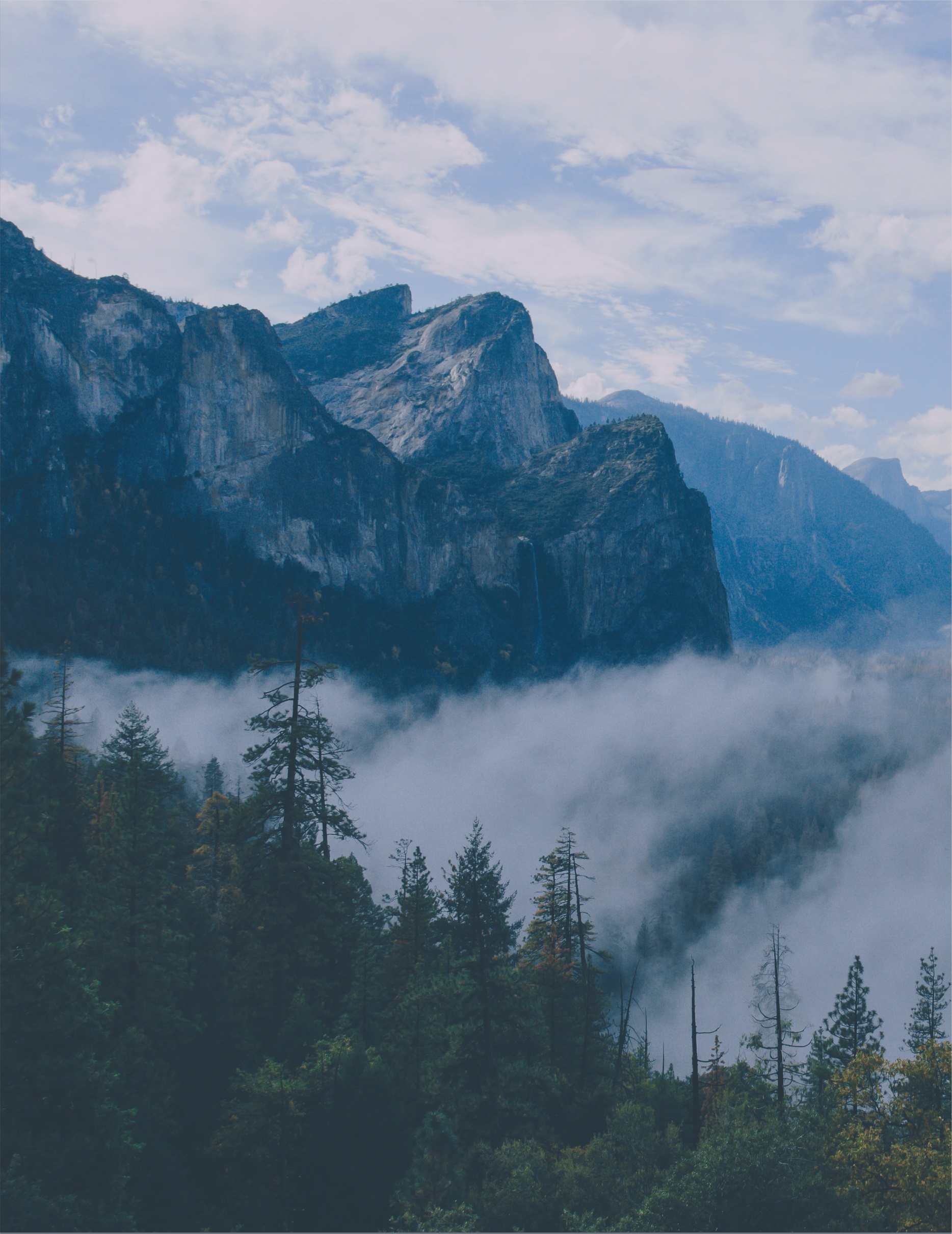 Tuesday, October 24th, 6PM                                                 MMC Council Chambers 21 N Main St. Monroeville